Bildnerisches Gestalten1. KlassenFreiwillige Aufgabe für die FrühlingsferienBeschäftigung mit optischen Täuschungenhttps://www.brillen-sehhilfen.ch/optische-taeuschungen/https://www.blickcheck.de/auge/funktion/optische-taeuschungen/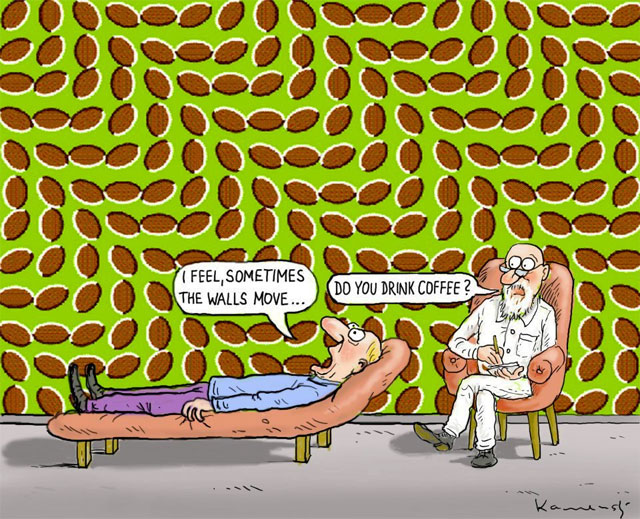 